Ramsey & Parkeston Parish Council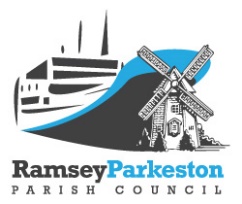 Date sent: 14.11.23     To all members of the councilYou are hereby summoned to attend a meeting of the Ramsey & Parkeston Parish Council to be held in the Parkeston Community Halll on  Monday 20th November 2023 at 7.15pm for the purpose of transacting the following business: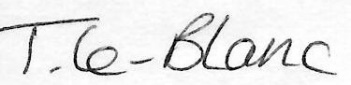 Teresa Le Blanc, ClerkMembers of the Public and Press are invited to attendAGENDAChairman’s welcomeTo accept apologies and reasons for absence: Declaration of Interest: Councillors are invited to declare any disclosable Pecuniary Interests or other interest and nature of it, in relation to any item on the agenda:To allow public participation - 15 minutes – Members of the public are able to express a view or ask a question on relevant matters on the agenda and are welcome to stay and observe, but not comment upon, the rest of the meeting:To confirm the minutes of the RPPC Meeting held on 23rd October 2023:To receive a report from Essex County Councillor Daniel Land.To receive a report from Tendring District Councillors Tanya Ferguson and Bill Davidson.To receive a report from the Clerk and Councillors activities:Clerk’s Report – Audit – Val Evans (Internal Auditor) has completed an interim audit which has gone fairly well, clerk has a list of items to work on which are required for the full audit, including reviewing all the policies.Clerk has written an article and submitted it to the local newspaper regarding wreath laying at the new war memorial, this has also been added to the website.Some comments have been made on Facebook regarding the Railway Club planning permission discussed last meeting, our Chairman and a petition that local residents have signed, clerk has discussed this with EALC legal department and the council have acted within the law so we have their backing, this has also been reported to the TDC Monitoring officer to ensure we are covered there in the event of any future legal action.Aspart of Cilca, Clerk needs to review and list all policies and risk assessments, clerk will be working through these to ensure we have the correct and up to date policies.NALC have confirmed clerk’s payrise as £1 per hour increase, this has been added to November pay and backdated to April 2023 as advised by NALC.Internal Auditor confirmed that ‘Office Rent’ normally paid to clerk needs to be re-worded to ‘Home working allowance’ HMRC allow £26.00/month to be paid tax free, James Todd have confirmed they can split the money paid and pay this monthly at £45.83/month, showing on clerk’s payslip the tax free part and the taxable part.Letter sent to Lin to confirm her role as voluntary Cemetery Administrator.Ramsey Councillors Report: Wix Road gate on land owned by Ian Locke, has been reported by a concerned MoP as being used as caravan storage without any planning permission, update:Lunish Hill Horses on road signs update:Clayton Road Playpark update:Parkeston Councillors Report: Kissing gate for Jubilee Park update:Parkeston Cemetery Report: New post and signs installed at cemetery, the post has the same combination as the gate.The new War Memorial is now in place and was used for laying the poppy wreath.Inside the chapel there was a book dated 1708/1711 which has some water damage, but due to the age, should we look into getting it checked out/restored? Discuss and make a resolution.Proof of RPPC’s ownership of the cemetery is still in the process of being established, Lin has signed up for land registry website at £42.00 to gain access to the information held on there. Solicitors are also involved in this process.Chairman’s report:Planning Updates: Applications received for consultation/information:Application No: 23/01541/FULHH	Proposal: Proposed additional front porch, roof alterations and changes to fenestration.Location: Land adjacent Windmill House, The Street, Ramsey, Essex, CO12 5HWApplication No: 23/01550/VOCProposal: Application under Section 73 of the Town and Country Planning Act, to allow a variation of condition 2 (alteration to approved plan) of application 22/00957/FULHH to allow change in material to match existing panel at front.Location: Millstone, The Street, Ramsey, Harwich, Essex, CO12 5HWAPPLICATION NO:	23/01561/FULPROPOSAL:	Erection of 1.5 storey self build eco friendly dwelling including garage, access, and residential curtilage.LOCATION:	Land Between Connemara and Netherfield Michaelstowe Drive Ramsey Harwich.APPLICATION NO:	23/01527/OUTPROPOSAL:	Outline Planning Application (Access to be considered) for the erection of 5 dwellings.LOCATION:	The Old Parsonage Makins Road Parkeston HarwichApplications considered by the Planning Committee since the last meeting: NoneDecisions received – For information only:Application No: 23/00708/FUL Approval – Full 27.10.2023 Delegated DecisionProposal: Proposed change of use of the ground floor from Class E(a) to Class C3 to connect to the first floor and create one larger residential unit.	Location: 51/51A Garland Road, Parkeston, Harwich, Essex, CO12 4PBNALC Model code of conduct: sent out via email, can this be agreed and adapted to RPPC policies12. Newsletter:Newsletter has been agreed and is in the process of being restarted, RPPC will contribute financially and with a section to be written by RPPC, any updates:Speed Awareness Signs: Any Updates.Emergency Planning Leaflet: Any Updates.2024/25 Budget: any proposals to be added: Clayton Road Playpark has been added by Cllr Ferguson with a request of £5,000 to be added for the 2024/25 budget.Grants/Donations for 2023/24, to be reviewed/agreed Finance:To agree accounts for payment as approved by the Chair/Vice Chair as previously circulated. Matters to be raised by members for the next agenda:To agree the budget meeting for Ramsey and Parkeston Parish Council is to be held on Monday 4th December at 7.15pm in the Parkeston Community Centre. To agree the next meeting of the Ramsey & Parkeston Parish Council is to be held on Monday 15th January 2024 at 7.15pm in the Parkeston Community Centre.Clerk:  Teresa Le-BlancPO Box 12843 Harwich CO12 9ATTel: 01255 502616Mobile: 07507 638895Email: clerk@ramseyparkeston-pc.gov.uk